УКРАЇНАПАВЛОГРАДСЬКА  МІСЬКА  РАДАДНІПРОПЕТРОВСЬКОЇ  ОБЛАСТІ(13 сесія VІІІ скликання)РІШЕННЯвід 27.09.2021р.           	                                                   №426-13/VІІІПро внесення змін до рішень Павлоградської міської радиКеруючись пп. 34 п.1 ст. 26 Закону України "Про місцеве самоврядування в Україні"              та ст.ст.12, 124,134-139 Земельного кодексу України, міська радаВ И Р І Ш И Л А:1.Внести  зміни:1.1 В п.п.1.3 п.1 рішення Павлоградської міської ради від 23.03.2021р. №177-7/VIIІ                   "Про надання дозволу на складання технічної документації із землеустрою щодо поділу земельної ділянки" та викласти його в новій редакції:"1.3 Громадянину Зінченку Миколі Васильовичу (ідентифікаційний номер хххххххххх), в зв'язку з розподілом земельної ділянки загальною площею 0,2230 га,                                                  на вул.Ковальська,47/1, кадастровий номер 1212400000:02:036:0093, вид цільового призначення земель (КВЦПЗ) - 02.01 - (для будівництва і обслуговування житлового будинку, господарських будівель і споруд (присадибна ділянка), із земель, які знаходяться                                    в оренді у гр.Зінченка М.В.  відповідно до договору оренди земельної ділянки, землі житлової та громадської забудови на окремі земельні ділянки, а саме:- земельна ділянка №1 площею 0,0228 га (умовно), - земельна ділянка №2 площею 0,0203 га (умовно),- земельна ділянка №3 площею 0,0204 га (умовно),- земельна ділянка №4 площею 0,0204 га (умовно),- земельна ділянка №5 площею 0,0204 га (умовно),- земельна ділянка №6 площею 0,0204 га (умовно),- земельна ділянка №7 площею 0,0205 га (умовно),- земельна ділянка №8 площею 0,0272 га (умовно),- земельна ділянка №9 площею 0,0507 га (умовно)."1.2 В п.п.2.2 п.2 рішення Павлоградської міської ради від 23.03.2021р. №178-7/VIIІ                   "Про затвердження технічної документації із землеустрою щодо поділу земельної ділянки та передачу земельних ділянок в користування" та викласти його в новій редакції:"2.2 Релігійній організації "Християнська місія"Єдність" при Дніпропетровському обласному об'єднанні церков ЄХБ" (ідентифікаційний код хххххххх), земельну ділянку площею 0,1000 га, на вул.Дніпровська,386б, кадастровий номер 1212400000:03:001:0161,             для обслуговування будівлі дитячого будинку сімейного типу,  вид цільового призначення земель (КВЦПЗ) - 03.04 - (для будівництва та обслуговування будівель громадських та релігійних організацій), із земель, які знаходяться в постійному користуванні у Релігійної організації "Християнська місія "Єдність" при Дніпропетровському обласному об'єднанні церков ЄХБ", землі житлової та громадської забудови, в постійне користування.Підпункт 2.1 пункту 2 рішення Павлоградської міської ради від 18.02.2014р.                 №1177-43/VI "Про затвердження проектів землеустрою щодо відведення земельних ділянок та про надання земельних ділянок у власність (користування)" в частині надання                                        Християнській місії "Єдність" при Дніпропетровському обласному об'єднанні церков ЄХБ (ідентифікаційний код хххххххх), земельної ділянки площею 0,2000 га, вул.Дніпровська (район школи №20), кадастровий номер 1212400000:03:001:0129, в постійне користування, вважати таким, що втратив чинність."2. Відповідальність щодо виконання даного рішення покласти на начальника відділу земельно-ринкових відносин.3. Загальне керівництво по виконанню даного рішення покласти на заступника міського голови за напрямком роботи.4. Контроль по виконанню даного рішення покласти на постійну депутатську комісію             з питань екології, землеустрою, архітектури, генерального планування та благоустрою.Міський голова							                               А.О.Вершина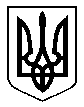 